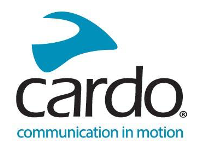 Save the date – Quarta-feira 8 de Março 3pm (CET) – Apresentação em direto do novo produto Cardo Systems!Dentro de uma semana, a Cardo Systems, líder global em sistemas de comunicação para motociclismo, vai apresentar um novo e inovador produto para reforçar a gama PACKTALK.Não perca a apresentação em direto no canal de Youtube e na página de Facebook da Cardo Systems na próxima quarta-feira dia 8 de Março às 3pm CET (Central European Time) (14h00 hora portuguesa).Sobre a cardoA Cardo Systems é especialista no desenho, desenvolvimento, produção e comercialização de sistemas sem fios de comunicação e entretenimento para motociclistas. Desde a sua criação em 2003, a Cardo foi pioneira na maioria das inovações para sistemas de comunicação Bluetooth destinados a motociclistas. Os produtos da empresa, disponíveis em mais de 100 países, são líderes no segmento de sistemas de comunicação na indústria das duas rodas.Nota aos Editores:Será disponibilizado um completo kit de imprensa na quarta-feira dia 8 de Março às 3pm CET, imediatamente a seguir à apresentação do produto.Para mais informações, solicitações de imagens de alta resolução ou de unidades para teste, por favor contactar através do email comunicacao@goldenbat.pt.